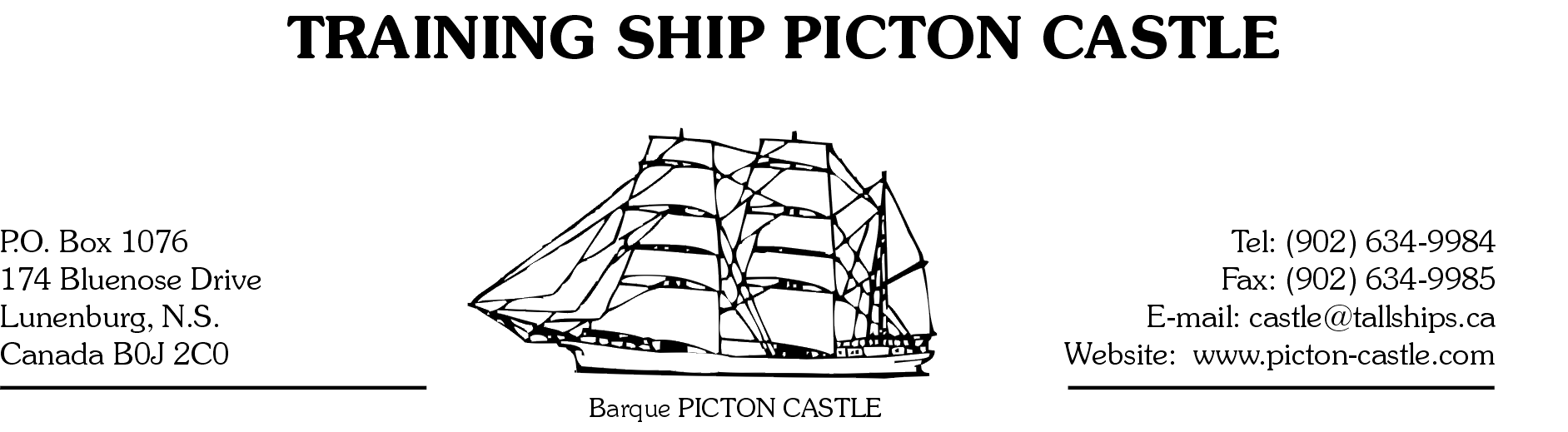 PICTON CASTLE TALL SHIP CHECK-OFF LISTA registration WILL BE NOT CONFIRMED until a request is received via MAGELLAN (unit responsibility) AND a complete packet of the forms above have been received by LT Debbie TreacyDeadline for packet is 01 JUN 2015.  All billets are first-come, first served!!!